REZULTATIDRŽAVNEGA TEKMOVANJA IZ ZNANJA O SLADKORNI BOLEZNI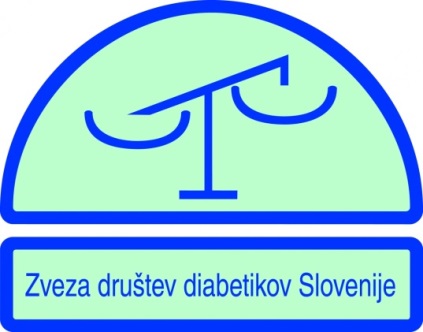 V soboto, 21.11.2015 je v Izoli potekalo državno tekmovanje iz znanja o sladkorni bolezni. Barve naše šole je zastopal PETER RADOSAVLJEVIĆ iz 8.A razreda in dosegelSREBRNO PRIZNANJE !Čestitamo za ves vložen trud,dobro voljo in pridobljeno znanje! 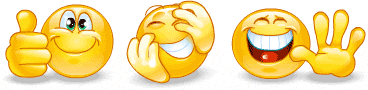 MENTORICA:  MAGDALENA PENKO ŠAJN